PTA‘After School Chill Out’KS1 & KS2 Children OnlyFriday 16th March 2018Straight After School…There will be a free film showing…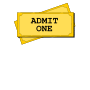 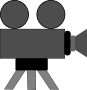 PaddingtonIICollect at 5.15pmChildren are to be collected via the Fire Exit opposite Church CentreThere will be a charge of £3 per childThis is to cover the cost of popcorn, crisps and drinksIf your child(ren) would like to come along please complete and return the slip belowand include the required amount in an envelope marked ‘PTA Movie Night’ by Monday 12th March 2018…………………………………………………………………………………………………........................................To: PTA1st Child’s Name__________________________________________________	Class_________________________________2nd Child’s Name_________________________________________________	Class_________________________________3rd Child’s Name__________________________________________________	Class__________________________________Please find enclosed £_________________ @ £3 per child.I am happy for my child/ren to be given snacks/drinks	YES/NOContact Number on the day_________________________________________________My child/ren will be collected by___________________________________________Parent/Carer’s Signature______________________________	PRINTED_________________________Any queries please email:  fhpspta@gmail.com